AP US Government & Politics 2018 Summer Assignment110 pointsMrs. Miller & Ms. Brigance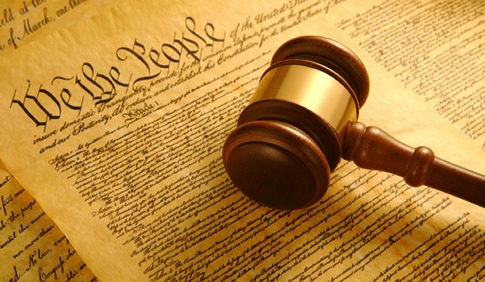 Due the first day of school (25 percent off each day it is late)Philosophy of Summer Assignment:  We reduced the assignment this summer, since it is not an election year.  We chose the following assignments so that you can begin the year with a little “taste” of politics, just in case you are not already a political enthusiast. Bare in mind, you will not achieve full points just for completion; you will be graded on your higher-level thinking and writing skills.  Also, please pay attention to the recommended page limits. *There is no need for MLA!   One page is one page!!  Use 12 pt. font and 1” margins.  This will be approximately 8 pages double-spaced. Here is what we are looking for:Analysis: It essentially means to pick something apart.  So, you can do any of the following (you don’t have to do ALL of this): make observations on content, identify the significant ideas and conclusions, determine who the intended audience is, discuss methods being used to convey the message, articulate if the message is clear and effective, and determine if the conclusions are logical and make sense. Analyzing is a demand to THINK about something.  Reflection:  This is fun.  This is your opinion.  What do YOU think?  Support your ideas and opinions because without reasons, they are empty.  You can also present questions or make suggestions.  This is your personal critique – what you learned and what you thought about – cognitively and emotionally.  If you have any questions: If you encounter any problems or have questions, contact us with any questions at dbrigance@ucfsd.net and nmiller@ucsfd.net.  We check our e-mail periodically throughout the summer. Part A:  EditorialsSelect three editorials (this is an opinion piece in a newspaper or magazine) addressing domestic policy, economic policy, and foreign policy.  Each of these categories are broad enough to give you lots of choices.  The editorials need to be no older than sixty days.  Write a one page analysis and reflection for each editorial summarizing these editorial positions and including your opinion. 30 points – 3 pages & works cited.Part B:  Political PerspectivePlease watch 30 minutes (minimum) of each these political shows.  Watch Maddow and Carlson on the same night and watch Meet the Press on the Sunday of that week. Tucker Carlson- conservativeRachel Maddow – liberalMeet the PressTake notes – handwritten or typed - (including the dates) and write 2 pages comparing and contrasting the political perspectives and styles of the 3 shows.  Provide specific support from the shows for your conclusions.  30 points – 2 pages & notes Part C:  Political Typology Please visit http://www.people-press.org/quiz/political-typology/and take the quiz. Consider the answers carefully and research any topics you are unfamiliar with.  Please reflect on your results in a one-page response.  Print your results.  15 points – 1 page & test resultsPart D: Judicial ReviewThe Supreme Court ruled on June 4, 2018 on Masterpiece Cakeshop, Ltd. V. Colorado Civil Rights Commission. Please listen to the oral arguments by going to: https://www.oyez.org/cases/2017/16-111  Listen to at least the first 20 minutes, which represents the Cakeshop and then start at 37:00 and listen to  the next 20 minutes of the Colorado Commission.  You are encouraged to listen to the full arguments, but only required to listen to 40 minutes. Please take notes on each side for important points that are made or parts you don’t understand. Please listen to the opinion announcement as well.  - Take notes and include any questions or parts you don’t understand. - 10 pts. - Write a 1-page analysis including the main constitutional arguments – 15 pts. - Write a 1-page reflection with your opinion on these arguments and the court’s decision.  – 10 pts.